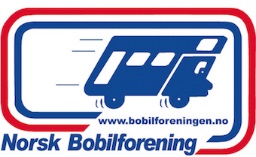 Dato:				SAMARBEIDSAVTALE GASSAvtale mellom  og Norsk BobilforeningDenne avtalen innebærer at  tilbyr   %/  (fjern det som ikke passer) på bytting/fylling av 19/11 kg flasker for medlemmer av Norsk Bobilforening mot fremvisning av gyldig medlemskap gjennom digitalt medlemskort/medlemskort med datooblat/klistremerke).Norsk Bobilforening vil opplyse alle medlemmer om dette samarbeidet i sine kanaler. Hjemmeside, medlemsportalen og i medlemsbladet” Bobilen”.kan bruke tilknytningen til Norsk Bobilforeningen i sin profilering.Det gis 20% rabatt på annonser i «Bobilen» og på vår nettside, www.bobilforeningen.noKontrakten kan sies opp av begge parter med   mnd varsel fra den første i måneden. Avtalen må sies opp skriftlig. For 					For Norsk Bobilforening, Region Dato/sted					Dato/sted							Firma:Adresse:E-post:Telefon:Kontaktperson:Region:E-post:Telefon:Kontaktperson: